Российская Федерация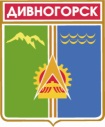 Администрация города ДивногорскаКрасноярского краяП О СТ А Н О В Л Е Н И Е 09.01. 2019 г.	   	            	    г.Дивногорск		                                                    № 01пОб утверждении Порядка расходования средств субсидии на ремонт автомобильных дорог общего пользования местного значения, являющихся подъездами к садоводческим обществам муниципального образования город Дивногорск На основании Закона Красноярского края от 30.11.2017 № 4 – 1155 «О краевом бюджете на 2018 год и плановый период 2019 – 2020 годов», приложения № 2 к подразделу 3 «Механизм реализации подпрограммы» подпрограммы «Дороги Красноярья» государственной программы Красноярского края «Развитие транспортной системы», утвержденной постановлением Правительства Красноярского края от 30.09.2013 № 510 – п, в соответствии с соглашением о предоставлении в 2018 году субсидии из краевого бюджета бюджету муниципального образования город Дивногорск Красноярского края от 14.05.2018 № 191/С, решения Дивногорского городского Совета депутатов от 19.12.2017 № 23 – 191 – ГС «О бюджете города Дивногорска на 2018 год и плановый период 2019-2020 годов» (в редакции решений от 30.01.2018 № 24 – 201 ГС, от 29.03.2018 № 26 – 206 – ГС, от 31.05.2018 № 28 – 129 – ГС, от 28.06.2018 № 29 – 225 – ГС, от 04.09.2018 № 29 – 225 – ГС, от 25.09.2018 № 32 – 232 – ГС, руководствуясь ст.43 Устава города, ПОСТАНОВЛЯЮ:1.	Утвердить Порядок расходования средств субсидии на ремонт автомобильных дорог общего пользования местного значения, являющихся подъездами к садоводческим обществам муниципального образования город Дивногорск согласно приложению.2.	Контроль за целевым использованием средств субсидии возложить на муниципальное казённое учреждение «Городское хозяйство» города Дивногорска (Р.М. Шнайдер).3.   Постановление    подлежит   опубликованию   в  средствах  массовой информации и размещению на официальном сайте администрации города Дивногорска в информационно-телекоммуникационной сети «Интернет».4.	Контроль за исполнением постановления возложить на заместителя Главы города В.И. Урупаху.Глава города                                                                                                                   Е.Е. Оль Приложение к постановлению администрации города Дивногорска от 09.01.2019 №01пПорядокрасходования средств субсидии на ремонт автомобильных дорог общего пользования местного значения, являющихся подъездами к садоводческим обществам муниципального образования город Дивногорск1.	Настоящий Порядок расходования средств субсидии на ремонт автомобильных дорог общего пользования местного значения, являющихся подъездами к садоводческим обществам муниципального образования город Дивногорск (далее – средства) разработан в соответствии с Законом Красноярского края от 30.11.2017 № 4 – 1155 «О краевом бюджете на 2018 год и плановый период 2019 – 2020 годов», приложением № 2 к подразделу 3 «Механизм реализации подпрограммы» подпрограммы «Дороги Красноярья» государственной программы Красноярского края «Развитие транспортной системы», утвержденной постановлением Правительства Красноярского края от 30.09.2013 № 510 – п, в соответствии с соглашением о предоставлении в 2018 году субсидии из краевого бюджета бюджету муниципального образования город Дивногорск Красноярского края от 14.05.2018 № 191/С, статьей 179 Бюджетного кодекса Российской Федерации, определяет условия, порядок предоставления и расходования средств.2. Распорядителем средств является муниципальное казенное учреждение «Городское хозяйство» города Дивногорска (далее – по тексту МКУ ГХ города Дивногорска, Распорядитель, Заказчик).3. Выплата осуществляется за счет  субсидий краевого бюджета и средств местного бюджета (софинансирование).4. Расходование средств субсидий осуществляется на выполнение работ по ремонту автомобильных дорог общего пользования местного значения, являющихся подъездами к садоводческим обществам. Состав работ, финансируемых за счет средств субсидий, определяется в соответствии с Приказом Министерства транспорта Российской Федерации от 16.11.2012 № 402 «Об утверждении Классификации работ по капитальному ремонту, ремонту и содержанию автомобильных дорог».  5. В рамках использования средств субсидии, Распорядителем заключается муниципальный контракт в соответствии с  Федеральным законом от 05.04.2013 N 44-ФЗ «О контрактной системе в сфере закупок товаров, работ, услуг для обеспечения государственных и муниципальных нужд», что является основанием для перечисления субсидии юридическим лицам,  индивидуальным предпринимателям (получатели субсидии). Получатели средств субсидии предоставляют Распорядителю исполнительную документацию в соответствии с заключенным муниципальным контрактом, что является основанием для оплаты работ по контракту.  6. При предоставлении субсидии обязательным условием ее предоставления, включаемым в договор (соглашение) о предоставлении субсидии на финансовое обеспечение затрат в связи с оказанием услуг, является запрет приобретения за счет полученных средств иностранной валюты, за исключением операций, осуществляемых в соответствии с валютным законодательством Российской Федерации при закупке (поставке) высокотехнологичного импортного оборудования, сырья и комплектующих изделий, а также связанных с достижением целей предоставления этих средств иных операций, определенных нормативными правовыми актами, муниципальными правовыми актами, регулирующими предоставление субсидий указанным юридическим лицам.При предоставлении субсидий, обязательным условием их предоставления, включаемым в договоры (соглашения) о предоставлении субсидий, является согласие их получателей на осуществление распорядителям бюджетных средств, предоставившим субсидии, и органами муниципального финансового контроля проверок соблюдения получателями субсидий условий, целей и порядка их предоставления. 7. Для перечисления средств субсидий МКУ ГХ города Дивногорска по завершении работ (но не позднее 10 декабря текущего финансового года) представляет в министерство отчет о фактически выполненных объемах работ по форме, предусмотренной соглашением. 8. Финансовое управление администрации города Дивногорска (далее – Управление) в двухдневный срок после поступления денежных средств из краевого бюджета информирует Распорядителя.9. Распорядитель средств направляет в Управление заявку на суммы, причитающиеся к перечислению.Управление в течение 2 (двух) рабочих дней производит перечисление указанных средств на лицевой счёт Распорядителя в пределах ассигнований, предусмотренных на эти цели.Распорядитель в течение 3 (трех) дней перечисляет средства на счета Организаций.10. Ответственность за целевое использование  средств возлагается на МКУ ГХ города Дивногорска.11. При не подтверждении организацией расходов на ремонт автомобильных дорог общего пользования местного значения, являющихся подъездами к садоводческим обществам муниципального образования город Дивногорск, перечисление денежных средств МКУ ГХ города Дивногорска не производится. При  представлении организацией недостоверных сведений содержащихся в документах для оплаты, МКУ ГХ города Дивногорска направляет уведомление  о возврате в 10-дневный срок перечисленных средств в бюджет города. Уведомление направляется заказным письмом через отделения федеральной почтовой связи с уведомлением о вручении.Организация в течение 10 рабочих дней с момента получения уведомления обязана произвести возврат в бюджет  города Дивногорск ранее полученных сумм, указанных в уведомлении, в полном объеме.В случае если организация не возвратила денежные средства в установленный срок или возвратила не в полном объеме, МКУ ГХ города Дивногорска обращается в суд с заявлением о взыскании перечисленных сумм.12. Неиспользованные средства подлежат возврату на счет Управления до 25 декабря текущего года.Управление осуществляет возврат неиспользованных средств субсидии в доход краевого бюджета13. МКУ ГХ города Дивногорска предоставляют в Министерство ежеквартально не позднее 3 числа месяца, следующего за отчетным, информацию об исполнении мероприятий направленных на ремонт автомобильных дорог общего пользования местного значения, являющихся подъездами к садоводческим обществам муниципального образования город Дивногорск Годовой отчет об исполнении мероприятий подпрограммы представляется до 10 февраля года, следующего за отчетным по форме утвержденной Министерством. 14. Ответственность за достоверность представленных отчетных материалов по объемам выполненных работ и направлениям использования средств возлагается на МКУ ГХ города Дивногорска в соответствии с действующим законодательством. 15. Проверка соблюдений мероприятий, по ремонту автомобильных дорог общего пользования местного значения, являющихся подъездами к садоводческим обществам муниципального образования город Дивногорск осуществляется министерством транспорта Красноярского края, службой финансово-экономического контроля,  контроля в сфере закупок Красноярского края, органом финансового контроля муниципального образования город Дивногорск в соответствии с бюджетным законодательством Российской Федерации и нормативно-правовыми актами, регулирующими бюджетные правоотношения.Внешний государственный финансовый контроль за использованием средств субсидии осуществляет Счетная палата Красноярского края.Директор МКУ ГХ города Дивногорска                                                          Р.М. Шнайдер  